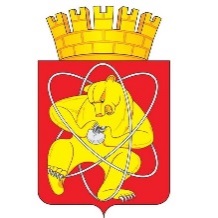 Городской округ «Закрытое административно – территориальное образование  Железногорск Красноярского края»АДМИНИСТРАЦИЯ ЗАТО г. ЖЕЛЕЗНОГОРСКПОСТАНОВЛЕНИЕ25.03. 2022                                                                                                                   		  №_589_г. ЖелезногорскО внесении изменений в постановление Администрации ЗАТО г. Железногорск от 18.05.2021 № 965 «О создании экспертной комиссии для проведения экспертизы проекта освоения лесов»В соответствии со статьей 89 Лесного кодекса Российской Федерации, статьей 16 Федерального закона от 06.10.2003 №  131- ФЗ «Об общих принципах организации местного самоуправления в Российской Федерации», приказом Минприроды России от 30.07.2020 № 513 «Об утверждении Порядка государственной или муниципальной экспертизы проекта освоения лесов», руководствуясь Уставом ЗАТО Железногорск,ПОСТАНОВЛЯЮ:1. Внести изменения в постановление Администрации ЗАТО г. Железногорск от 18.05.2021 № 965 «О создании экспертной комиссии для проведения экспертизы проекта освоения лесов».1.1. Приложение №1 к постановлению изложить в новой редакции, согласно приложению к настоящему постановлению.2. Управлению внутреннего контроля Администрации ЗАТО г. Железногорск (Е. Н. Панченко) довести до сведения населения настоящее постановление через газету «Город и горожане».3. Отделу общественных связей Администрации ЗАТО г. Железногорск (И. С. Архипова) разместить настоящее постановление на официальном сайте городского округа «Закрытое административно-территориальное образование Железногорск Красноярского края» в информационно-телекоммуникационной сети «Интернет».4. Контроль над исполнением настоящего постановления возложить на первого заместителя Главы ЗАТО г. Железногорск по жилищно – коммунальному хозяйству А.А. Сергейкина.5. Настоящее постановление вступает в силу после его официального опубликования.Глава ЗАТО г. Железногорск					        	          	     И.Г. КуксинСостав экспертной комиссииПриложениек постановлению Администрации ЗАТО г. ЖелезногорскОт 25.03. 2022 № 589Приложение №1к постановлению Администрации ЗАТО г. Железногорскот 18.05.2021 № 2108Сергейкин Алексей Александровичпервый заместитель Главы ЗАТО г. Железногорск по жилищно – коммунальному хозяйству, председатель экспертной комиссииРепкина Наталья Владимировнаглавный специалист Управления городского хозяйства Администрации ЗАТО г. Железногорск, секретарь экспертной комиссииЧлены комиссии:Витман Ольга Викторовнаруководитель Управления градостроительства Администрации ЗАТО г. Железногорск Зайцева Ольга Владимировначлен Союза садоводческих некоммерческих товариществ ЗАТО Железногорск Красноярский край «Железногорский союз» (по согласованию)Ридель Людмила Викторовнаруководитель Управления по правовой и кадровой работе Администрации ЗАТО г. ЖелезногорскСивчук Евгения Яковлевнадиректор МКУ «Управление имуществом, землепользования и землеустройства» (по согласованию)Тельманова Анастасия Федоровнаруководитель Управления городского хозяйства Администрации ЗАТО г. ЖелезногорскШулепова Наталья Алексеевнапрезидент Красноярской региональной общественной молодежной организации «Экологический союз» (по согласованию)